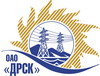 Открытое акционерное общество«Дальневосточная распределительная сетевая  компания»ПРОТОКОЛ ВЫБОРА ПОБЕДИТЕЛЯПРЕДМЕТ ЗАКУПКИ: на право заключения договора на выполнение работ: «Капремонт наружной тепловой сети (РПБ-3, г. Нерюнгри) РП-2013-Теплосеть г.Нерюнгри» для нужд филиала «Южно-Якутские электрические сети» (закупка 446 раздела 1.1.  ГКПЗ 2013 г.).Плановая стоимость: 2 767 000,0 руб. без НДС. Приказ о проведении закупки от 06.05.2013 № 185.ПРИСУТСТВОВАЛИ: постоянно действующая Закупочная комиссия 2-го уровня.ВОПРОСЫ ЗАСЕДАНИЯ ЗАКУПОЧНОЙ КОМИССИИ:О ранжировке предложений после проведения переторжки. Выбор победителя закупки.ОТМЕТИЛИ:В соответствии с критериями и процедурами оценки, изложенными в документации о закупке после проведения переторжки,  предлагается ранжировать предложения следующим образом:1 место: ООО «Фотон» с ценой 2 298 319,7  руб. без НДС, НДС не предусмотрен. В цену включены все налоги и обязательные платежи, все скидки. Срок выполнения: 01.07.21013 г.  по 30.08.2013 г.  Условия оплаты: без аванса, текущие платежи выплачиваются в течение 30 (тридцати) дней следующих за месяцем в котором выполнены работы, после подписания справки о стоимости выполненных работ КС-3. Гарантия на выполненные работы  24 месяца. Предложение имеет статус оферты и действует в течение 90 дней от даты вскрытия конвертов с 24.05.2013 г.2 место: ООО «СК Энерготехсервис» с ценой 2 323 680,3 руб. без НДС (2 741 942,76 руб. с НДС). В цену включены все налоги и обязательные платежи, все скидки. Срок выполнения: 03.06.21013 г.  по 30.07.2013 г.  Условия оплаты: без аванса, текущие платежи выплачиваются в течение 30 (тридцати) дней следующих за месяцем в котором выполнены работы, после подписания справки о стоимости выполненных работ КС-3. Гарантия на выполненные работы  24 месяца. Предложение имеет статус оферты и действует до  31.12.2013 г.3 место: ООО «Портал» с ценой 2 667 000,0  руб. без НДС, НДС не предусмотрен. В цену включены все налоги и обязательные платежи, все скидки. Срок выполнения: 03.06.21013 г.  по 30.07.2013 г.  Условия оплаты: без аванса, текущие платежи выплачиваются в течение 30 (тридцати) дней следующих за месяцем в котором выполнены работы, после подписания справки о стоимости выполненных работ КС-3. Гарантия на выполненные работы  24 месяца. Предложение имеет статус оферты и действует в течение 60 дней от даты вскрытия конвертов с 24.05.2013 г.4 место: ООО СК «Монолит» с ценой 2 741 050,0 руб. без НДС (3 234 439,0 руб. с НДС).  В цену включены все налоги и обязательные платежи, все скидки. Срок выполнения: 03.06.21013 г.  по 30.07.2013 г.  Условия оплаты: без аванса, текущие платежи выплачиваются в течение 30 (тридцати) дней следующих за месяцем в котором выполнены работы, после подписания справки о стоимости выполненных работ КС-3. Гарантия на выполненные работы  24 месяца. Предложение имеет статус оферты и действует в течение 90 дней от даты вскрытия конвертов с 24.05.2013 г.На основании вышеприведенной ранжировки предложений Участников закупки предлагается признать Победителем Участника занявшего первое место.РЕШИЛИ:Утвердить ранжировку предложений участников после проведения переторжки:место ООО «Фотон»2 место ООО «СК Энерготехсервис» место ООО «Портал»4 место ООО «СК Монолит»Признать Победителем закупки - ООО «Фотон» с ценой 2 298 319,7  руб. без НДС, НДС не предусмотрен. В цену включены все налоги и обязательные платежи, все скидки. Срок выполнения: 01.07.21013 г.  по 30.08.2013 г.  Условия оплаты: без аванса, текущие платежи выплачиваются в течение 30 (тридцати) дней следующих за месяцем в котором выполнены работы, после подписания справки о стоимости выполненных работ КС-3. Гарантия на выполненные работы  24 месяца. Предложение имеет статус оферты и действует в течение 90 дней от даты вскрытия конвертов с 24.05.2013 г.Ответственный секретарь Закупочной комиссии 2 уровня                              О.А.МоторинаТехнический секретарь Закупочной комиссии 2 уровня                                    О.В.Чувашова            №  318/УР-ВПг. Благовещенск17 июня 2013 г.